J Í D E L N Í Č E K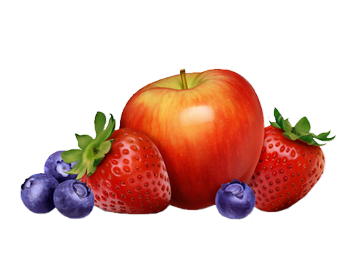 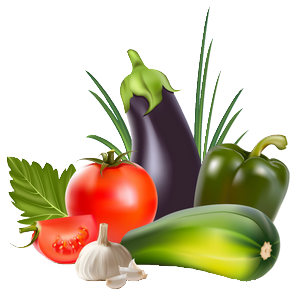 Od 5. 7. do 9. 7. 2021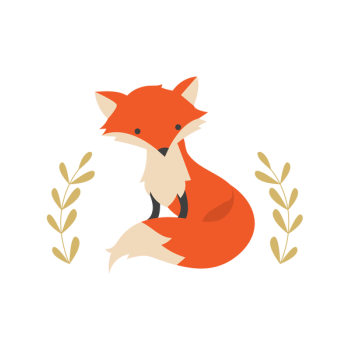 Alergeny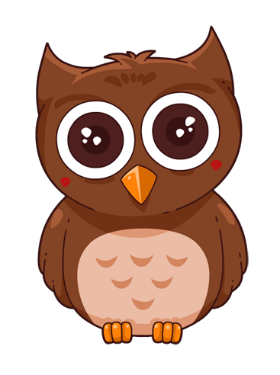 pondělí přesnídávkapolévka                               S V Á T E Kobědsvačinaúterý přesnídávkapolévka                              S V Á T E Kobědsvačinastředa přesnídávkaKrálovský chléb, pomazánka z tuňáka, bílá káva, okurka1a,7, 4polévkaMasová krémová9obědRýžový nákyp s meruňkami a švestkami, mléko7svačinaRohlík, pomazánkové máslo, mléko, jablko 7,1ačtvrtek přesnídávkaHouska, mrkvová pomazánka, paprika, mléko1a,3polévkaFazolováobědBrambory nové, rybí karbanátek, okurkový salát, mošt4svačinaDomácí termix, piškoty, jablko, mléko7, 1a, 3pátek přesnídávkaRohlík, medové máslo, broskev, mléko1a,7polévkačesnečkaobědHovězí maso, rajská omáčka, kolínka, čaj1asvačinaJogurt, cereálie, mléko, jablko1a, 7Obiloviny1/a pšenice8.    OřechyKorýši1/b žito9.    CelerVejce1/c ječmen10.  HořčiceRyby1/d oves11.  SezamArašídy1/e špalda12.  SiřičitanySója1/f kamut13.  Vlčí bobMléko14.  Měkkýši